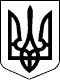 УКРАЇНАЧЕЧЕЛЬНИЦЬКА РАЙОННА РАДАВІННИЦЬКОЇ ОБЛАСТІРІШЕННЯ № 57520 грудня 2019  року                                                             27 сесія 7 скликанняПро затвердження додаткової угоди до договору з Вінницькою обласною Радою щодо  співфінансування Регіональної програми  індивідуального  житлового будівництва «Власний дім» на 2019 рік 	На підставі частини 2 статті 43 Закону України «Про місцеве самоврядування в Україні», статті 93 Бюджетного кодексу України, враховуючи клопотання фінансового управління районної державної адміністрації, висновок постійної комісії районної ради з питань бюджету та комунальної власності, районна рада ВИРІШИЛА:1.  Затвердити додаткову угоду до договору, який укладено між  Чечельницькою районною радою та Вінницькою обласною Радою про передачу коштів  між місцевими бюджетами на виконання заходів Регіональної комплексної програми інвестування житлового будівництва у Вінницькій області «Власний дім» на 2017-2020 роки щодо спрямування коштів з районного до обласного   бюджету   у  2019  році  у   вигляді   іншої   субвенції в  сумі 90,0 тис. грн (додається).2. Контроль за виконанням цього рішення покласти на постійну комісію районної ради з питань бюджету та комунальної власності (Савчук В.В.).Голова районної ради                                                              С. П’ЯНІЩУК